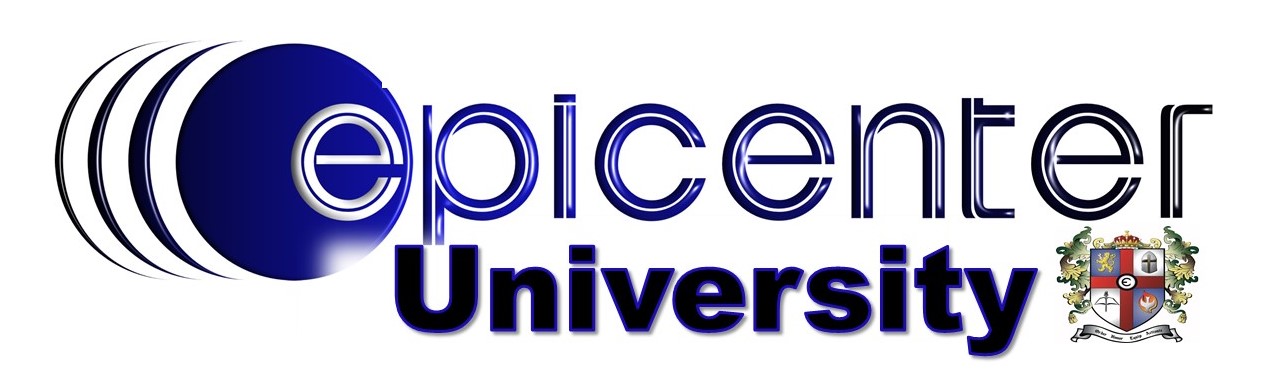 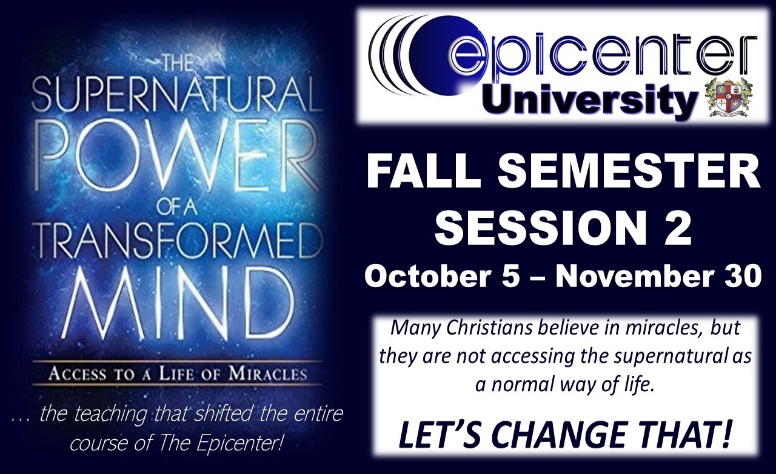 FALL SESSION 1: COURSE REGISTRATIONFirst Name*						 Last Name*Email Address*					         Cell Phone*Do you text?				 YES      NO    (please circle one)Are you on Facebook?  	 	 YES      NO    (please circle one)Do you use Facebook Messenger?  	 YES      NO   (please circle one)      